                                                                                                                                                    OBRAZAC 1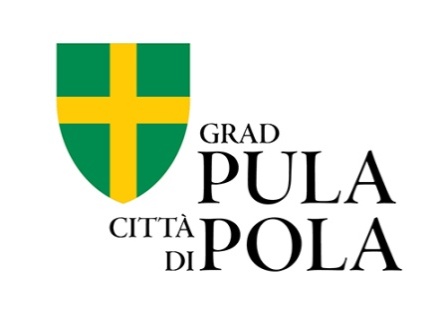 JAVNI POZIVza financiranje programa i projekata javnih potreba  Grada Pula – Pola s područja socijalne skrbi, zdravstva i javnog zdravstva u 2025. godini Obrazac opisa programa/projektaDatum raspisivanja javnoga poziva: 24.7.2024. godineRok za dostavu prijava:  1.9.2024. godineProgram/projekt čine aktivnosti kojima se ostvaruje mjera 3.2. Podrška socijalnoj uključivosti, zdravstvu te generalnom razvoju zajednice, utvrđena strateškim dokumentom Grada Pule „Provedbeni program Grada Pule 2021.-2025. u prioritetnom području P3 Uključiv i digitalan grad Obrazac obvezno popunite korištenjem računala.Označiti sa X aktivnosti na koje se odnosi projekt/program koji prijavljujete3.2.2. PODRŠKA PROJEKTIMA KOJI DOPRINOSE SOCIJALNOJ INKLUZIJI MARGINALIZIRANIH SKUPINA I OSOBA S INVALIDITETOM   3.2.3. PRUŽANJE PODRŠKE SOCIJALNIM USLUGAMA3.2.4. ODRŽAVANJE PROMOTIVNIH AKTIVNOSTI O VAŽNOSTI ZDRAVOG NAČINA ŽIVOTA3.2.8. ULAGANJE U RAZVOJ I UNAPREĐENJE ZDRAVSTVAII. OSNOVNI PODACI O PROGRAMA/PROJEKTUSažetak programa/projekta (kratki opis programa/projekta)Opis problema       Definirajte problem na kojeg namjeravate utjecati prijavljenim programom/projektom.Ciljevi programa/projektaNavedite koje ciljeve namjeravate postići prijavljenim programom/projektom? Korisnici programa/projekta – struktura i obuhvatNavedite strukturu korisnika (opis i procijenjeni broj korisnika – direktnih i indirektnih).Očekivani rezultati programa/projektaNavedite koje rezultate očekujete od provedbe programa/projekta.Gdje namjeravate provoditi program/projekt? Navedite lokaciju i razinu djelovanja (područje grada Pule, škole, mjesnog odbora i dr.)Opis programa/projektaNavedite aktivnosti, metode/način rada, izvoditelje/nositelje pojedinih aktivnosti, kao i vremenski okvir (dinamika/hodogram, utrošak vremena).Izvoditelji programa/projektaNavedite osnovne podatke o izvoditeljima programa/projekta, ulogu, iskustva i stručnu osposobljenost.9. Suradnja i partnerstvo      Namjeravate li program/projekt provoditi: samostalnou suradnji ili partnerstvu s drugim subjektima10. Volonteri – zastupljenost u provedbi programa/projekta       Namjeravate li u provedbu programa/projekta uključiti volontere?  da  neNavedite način reguliranja odnosa s volonterima (koordinacija rada, edukacija, menagement, zaključivanje volonterskog ugovora i dr.).11. Vidljivost programa/projekta        Navedite način na koji namjeravate prezentirati sam program/projekt, kao i njegove rezultate široj zajednici (medijska prezentacija, izvješćivanje, publikacije, stručni članci i sl.)M.P.Napomena: Grad Pula-Pola nudi mogućnost elektronskog poslovanja. U tom slučaju potrebno je potpisati sljedeću izjavu.IZJAVA:Upoznat sam sa odredbama Zakona o elektroničkoj ispravi (NN 150/05), te izričito izjavljujem da sam suglasan da mi Grad Pula-Pola sva pismena dostavlja elektroničkim putem.E-mail adresa na koju želim primati pismena:___________________________Potpis______________________________I.OPĆI PODACI O PRIJAVITELJU PROJEKTA/PROGRAMA I PARTNERIMAOPĆI PODACI O PRIJAVITELJU PROJEKTA/PROGRAMA I PARTNERIMAOPĆI PODACI O PRIJAVITELJU PROJEKTA/PROGRAMA I PARTNERIMAOPĆI PODACI O PRIJAVITELJU PROJEKTA/PROGRAMA I PARTNERIMAOPĆI PODACI O PRIJAVITELJU PROJEKTA/PROGRAMA I PARTNERIMAOPĆI PODACI O PRIJAVITELJU PROJEKTA/PROGRAMA I PARTNERIMAOPĆI PODACI O PRIJAVITELJU PROJEKTA/PROGRAMA I PARTNERIMAOPĆI PODACI O PRIJAVITELJU PROJEKTA/PROGRAMA I PARTNERIMAOPĆI PODACI O ORGANIZACIJI – PRIJAVITELJU PROJEKTA/PROGRAMA I PARTNERIMAOPĆI PODACI O ORGANIZACIJI – PRIJAVITELJU PROJEKTA/PROGRAMA I PARTNERIMAOPĆI PODACI O ORGANIZACIJI – PRIJAVITELJU PROJEKTA/PROGRAMA I PARTNERIMAOPĆI PODACI O ORGANIZACIJI – PRIJAVITELJU PROJEKTA/PROGRAMA I PARTNERIMAOPĆI PODACI O ORGANIZACIJI – PRIJAVITELJU PROJEKTA/PROGRAMA I PARTNERIMAOPĆI PODACI O ORGANIZACIJI – PRIJAVITELJU PROJEKTA/PROGRAMA I PARTNERIMAOPĆI PODACI O ORGANIZACIJI – PRIJAVITELJU PROJEKTA/PROGRAMA I PARTNERIMAOPĆI PODACI O ORGANIZACIJI – PRIJAVITELJU PROJEKTA/PROGRAMA I PARTNERIMA1.Naziv ustanove  (prijavitelj)2.Adresa prijavitelja3.Telefon/ mobitel4.Telefax5.e- mail adresa6.Ime i prezime  i  funkcija  ovlaštene osobe7.Pravni status prijavitelja8.OIB (osobni identifikacijski broj)9.MB10.Broj žiro-računa i naziv banke (IBAN)11.Djelatnost (i) , sukladno Statutu12.Upravljačka struktura13.Broj zaposlenih na određeno:na neodređeno:na neodređeno:14.Broj volontera15.Broj korisnika ustanoveUkupno:Ukupno:Pula:Pula:16.Podaci o raspoloživom prostoru u kojem  djeluje ustanovaPodaci o raspoloživom prostoru u kojem  djeluje ustanovaPodaci o raspoloživom prostoru u kojem  djeluje ustanovaPodaci o raspoloživom prostoru u kojem  djeluje ustanovaPodaci o raspoloživom prostoru u kojem  djeluje ustanovaPodaci o raspoloživom prostoru u kojem  djeluje ustanovaPodaci o raspoloživom prostoru u kojem  djeluje ustanovaPodaci o raspoloživom prostoru u kojem  djeluje ustanovaa)m²m²m²b)m²m²m²c)m²m²m²d)m²m²m²17.Podaci o voznom parkuPodaci o voznom parkuPodaci o voznom parkuPodaci o voznom parkuPodaci o voznom parkuPodaci o voznom parkuPodaci o voznom parkuPodaci o voznom parkua)Tip vozilab)Namjena vozilac)Izvor nabaved)Godišnja iskoristivost (sati)18.Ukupni proračun2025.       EUR2025.       EUR2025.       EUR2025.       EUR1.1.-30.6.2024.  EUR1.1.-30.6.2024.  EUR1.1.-30.6.2024.  EURa)Grad Pula -Polab)Istarska županijac)državni proračund)Vlastiti prihodih)ostali prihodi (navesti ________________)UKUPNOBROJ KORISNIKAKORISNICI – OPISNO (po dobi, spolu i drugim osobinama značajnim za projekt)Za korisnikeZa ustanovuZa zajednicuAKTIVNOSTIMETODE/NAČIN RADAIZVODITELJIVRIJEME PROVEDBE1234IME I PREZIMESTATUS(zaposlenik, član, volonter, vanjski suradnik)ULOGA U PROGRAMU/PROJEKTU(voditelj, nositelj pojedine aktivnosti i dr.)ISKUSTVA I STRUČNA OSPOSOBLJENOSTOPIS SURADNJE ILI PARTNERSTVA OPIS SURADNJE ILI PARTNERSTVA Partner  (naziv subjekta)Uloga partnera u programu/projektuDa li je suradnja ili partnerstvo formalizirano (izjava o partnerskoj suradnji, ugovor, sporazum, pismo potpore)UKLJUČIVANJE VOLONTERAUKLJUČIVANJE VOLONTERAbroj volonterauloga volontera u programu/projektuZa program/projektIme i  prezimePotpisOdgovorna osoba za provedbuVoditelj/ica